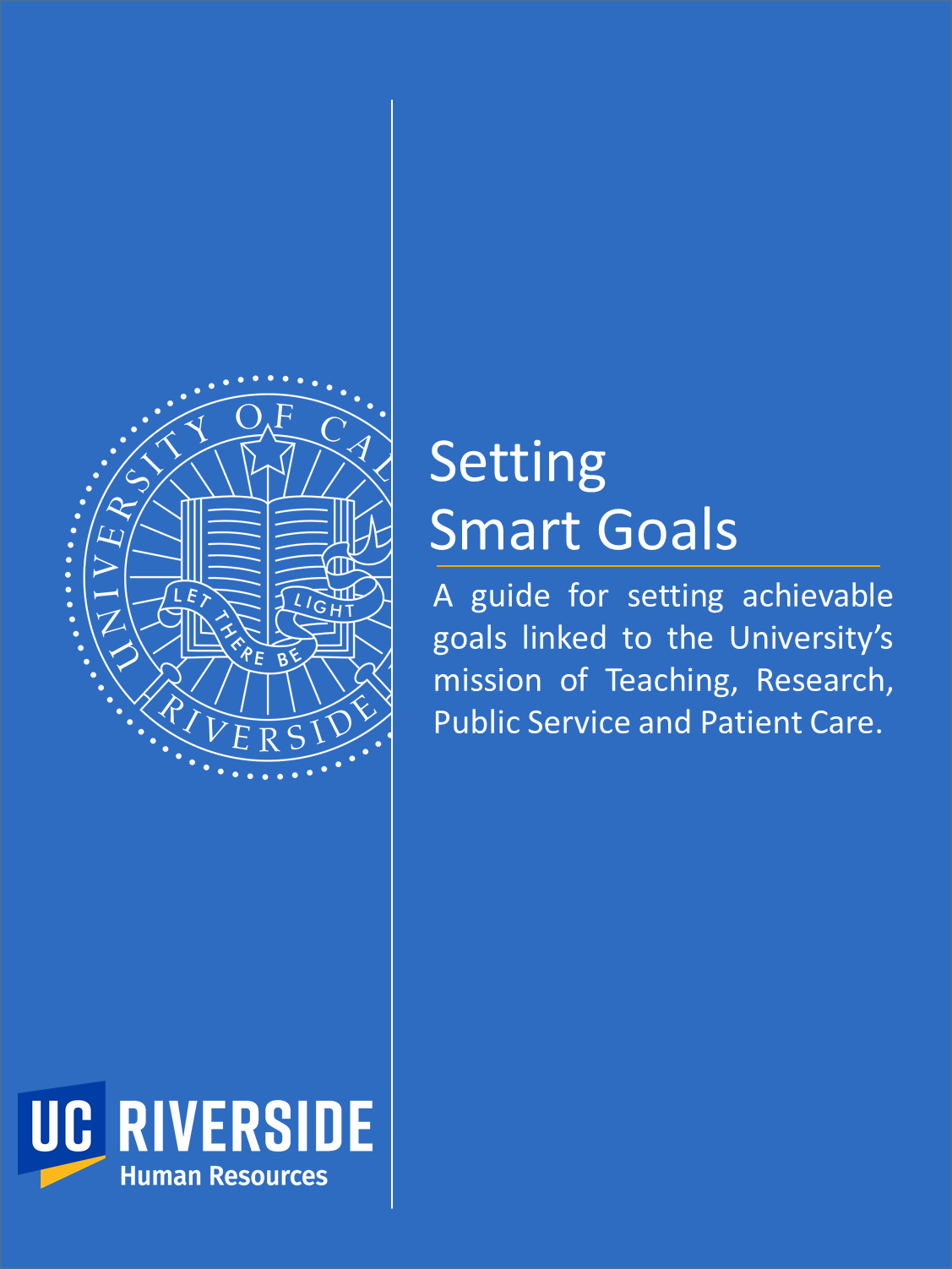 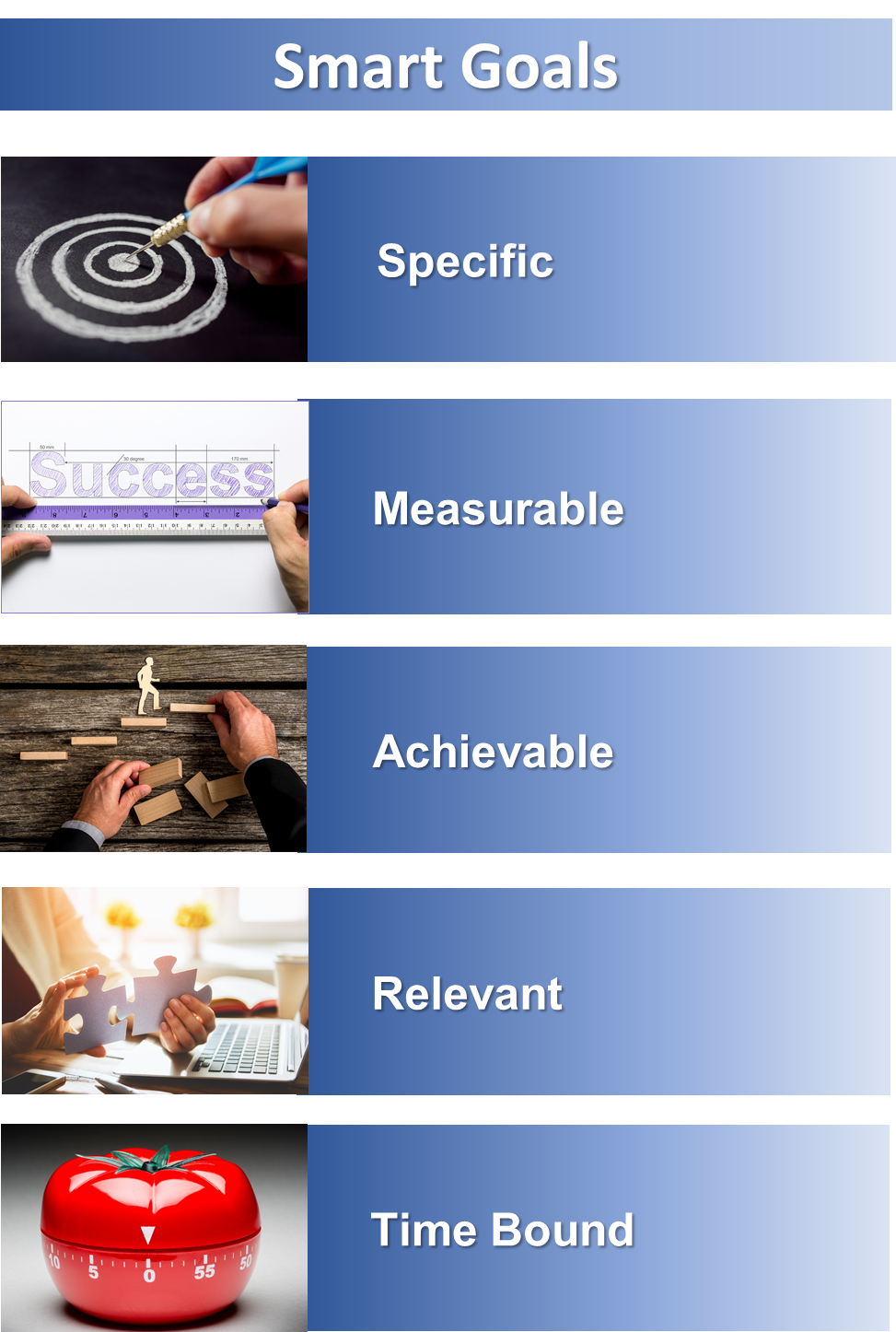 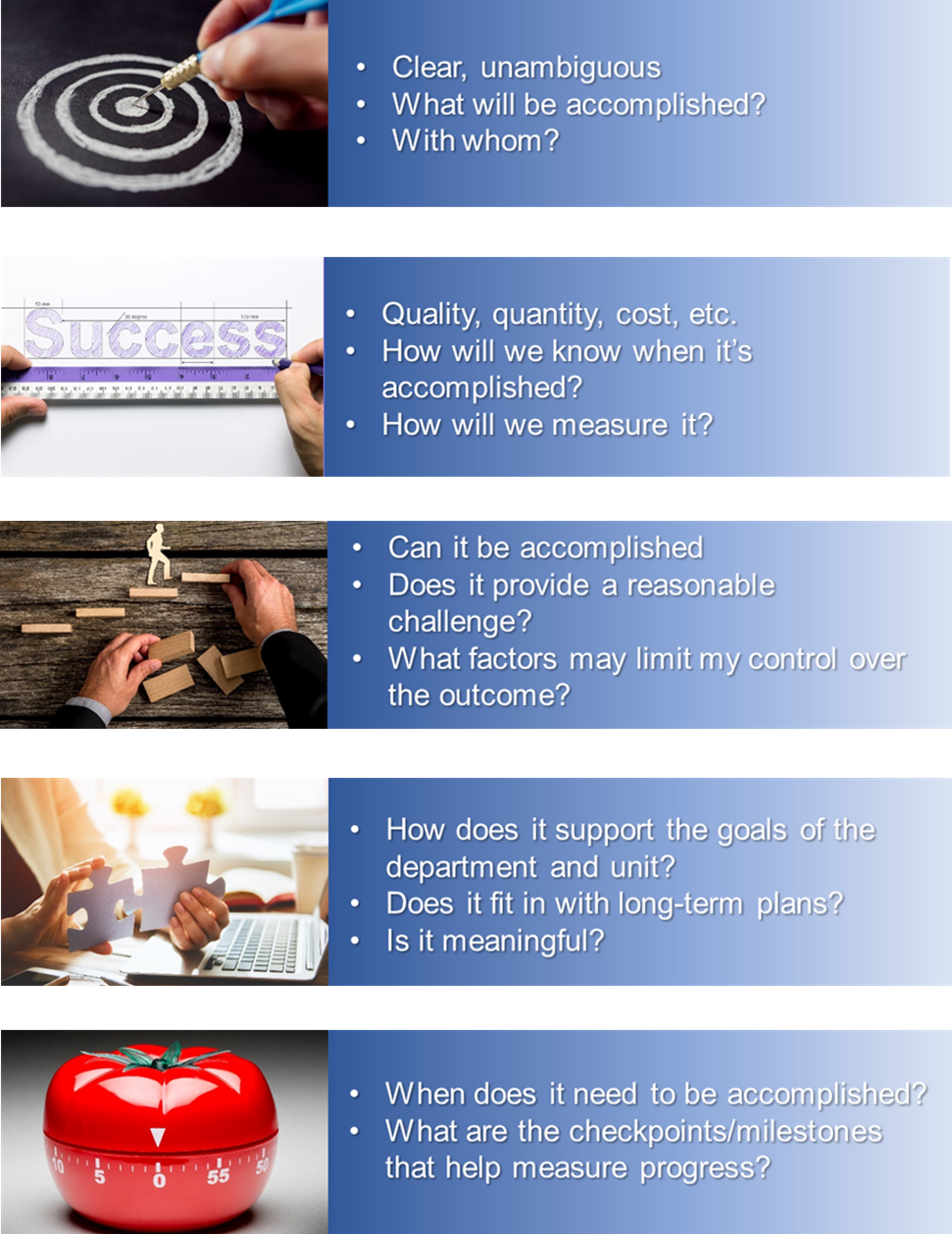 Setting Goals – Why SMART?Carefully considered goals that are linked to the organization’s overarching strategic aims improve organizational performance and control, and individual achievement.  SMART Goals help individuals:Understand the connection between what they do and what the organization is trying to achieve.Allocate as much time, effort and resources as possible to high priority areas.Gain a sense of achievement.Gain new experiences, which helps them learn.Action verbs for Writing GoalsThere are four (4) key approaches to writing goals. These key approaches are stated below, along with a list of the types of verbs that can be used.Goal Setting GuidelinesGoal setting allows us to turn ideas into success stories. Goals should be realistic, manageable and achievable. Use this information as a guide in setting future goals. Set goals at the right levelSet goals so they are slightly out of your immediate grasp but not so far that there is no hope of achieving them. No one will put serious effort into achieving a goal that they believe to be unrealistic.Set performance not outcome goalsSet goals over which you have as much control as possible. There is nothing as dispiriting as failing to achieve a goal for reasons beyond your control such as bad business environments, poor judging or just plain luck. Express goals positivelyFor example, “learn this technique well” instead of “don’t make any more mistakes doing…” Set prioritiesWhen you are setting several goals, give each a priority. This helps to avoid feeling overwhelmed by too many goals and also helps to direct attention to the most important one. Keep operational goals smallKeep immediate goals small and achievable. If a goal is too large it can seem that progress is not being made. Keeping goals small and incremental gives more opportunities for reward. Use reminder signsIf we are constantly reminded of what our major goal is, the odds of losing sight of it in a whirlwind of activity are reduced, if not eliminated. Write it down and post it on a bulletin board or carry it in your wallet. Make an action planThis step is often missed in the process of goal setting. We get so focused on the outcome that we forget to plan all of the steps that are needed along the way. By writing out the individual steps and then crossing each one off as you complete it, we realize that we are making progress towards the ultimate goal.Linking Goals to the MissionThis worksheet can help you ensure that your goals are in line with the goals and mission of your department and of the university. I am expected to recall or recite certain facts, dates and labels.I am expected to recall or recite certain facts, dates and labels.DefineDescribe (in writing)Describe (verbally)DesignateIdentifyItemizeLabelListNameReciteRecountRelateRetellSpecifySpell OutStateTermWriteI am expected to use a method or procedure to demonstrate a mental skill.I am expected to use a method or procedure to demonstrate a mental skill.Analyze (verbally)Analyze (in writing)Apply (a rule)CatalogCategorizeClassifyDefineDemonstrateDeriveDiagnoseDifferentiateDiscriminateDistinguish Evaluate (in writing)ExhibitExplainGenerate (solution)InterpretOrganizePrioritizeProveSketchSupportSolveI am expected to use a physical or manipulative skill.I am expected to use a physical or manipulative skill.ArticulateAdjustAdministerAlignAlterArrangeAssembleBuildCalibrateChangeConstructErectExecuteFabricateFashionFormHandleInspectRegulateRemoveRepairReplaceServiceSet I am expected to demonstrate a behavior.I am expected to demonstrate a behavior.AcceptAdvocateAgreeAllowApproveAttendChooseCollaborateComply withConformCooperateDecideDefendEndorseRecommendSupportTolerateVolunteer What is the goal of the university?What are the goals of the unit?How does my job support the goals of the unit?How does my job support the university’s mission?Who are our customers?What are the top three (3) most important priorities of our unit?